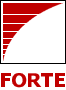 【研究室情報の登録】大学名：　研究室名：　代表者名：　研究室の共有メールアドレス：　利用予定者名・お役職・メールアドレス【請求書類情報の登録】　※下記ご登録内容に基づきご請求申し上げます。ご請求先が異なる場合は、必ず見積り依頼時にお知らせください。【校正開始について】　※下記にご指定の手順にて対応いたします。異なる対応が必要な場合は、必ず見積り依頼時にお知らせください。申請者署名　申請年月日　( FORTE Science Communications, 2022)【個人情報の取扱いについて】 個人情報の取り扱いについて、下記リンクを必ずご一読ください。本書類のご提出をもってご同意いただいたとみなします。https://www.forte-science.co.jp/privacy.html【応募条件】日本の大学の研究室に所属する研究者であること2.	研究室専用のマイページアカウントをご利用いただくこと【プログラム特典】　適用期間：2022年4月～2023年3月　依頼件数に応じて、最大20%の割引が適用されます。【その他】研究室専用マイページアカウントにて全ての依頼内容が管理できます。発注書なしでのご注文が可能です。（事前のお申し出が必要です）月単位でまとめてのお支払いが可能です。（事前のお申し出が必要です）翻訳サービス、および学生支援プログラムは上記割引の対象外となりますが、研究室支援プログラムの依頼件数にはカウントされます。【お申込み方法】『FORTE研究室支援プログラム申請書』（本文書の1ページ目）の全ての項目をご入力ください。2.	入力後のワードファイルをEメール添付文書で info@forte-science.co.jp までご返送ください。3.	研究室のマイページアカウントを作成し、ご連絡します。研究室の皆さんで共有してご利用ください。【注意事項】お見積りから納品まですべてのやり取りで利用可能な共有アドレスをご入力ください。個人名でマイページアカウントをお持ちの場合、研究室支援プログラム用の別アドレスをご入力ください。校正者を指名される場合、見積りご依頼時に校正者名をお知らせください。フォルテで以前校正した原稿のリバイズの場合、前回のジョブ番号をお知らせいただいた場合のみ「リバイズ原稿」の料金を適用します。「英文校正365」（1年間の再校正付き）は研究室支援プログラムアカウントからはご利用いただけません。個人名でお申込みください。「投稿規定チェック」などの各種付帯サービスは割引適用外とさせていただきます。以上/NameTitleEmailお支払いに関するご連絡先ご担当者名：　お支払いに関するご連絡先Tel：　お支払いに関するご連絡先Fax：　お支払いに関するご連絡先Email：　請求書宛名請求書ご送付先（封筒お宛名）ご送付方法：　　請求書ご送付先（封筒お宛名）ご住所：　請求書ご送付先（封筒お宛名）Email：　請求書ご送付先（封筒お宛名）ご所属：　請求書ご送付先（封筒お宛名）お受取人名：　詳細日付：　　詳細指定用紙：　　詳細その他：　1-10件11-20件21-30件31件以上5%10%15%20%